ТЕПЛОВОЗНЫЕ АККУМУЛЯТОРНЫЕ БАТАРЕИ 32ТН-450-У2 и 48ТН-450-У2 Батареи являются ремонтнопригодными    В комплект поставки входят:Аккумуляторная батареяЭксплуатационная документацияЗИП №1 или ЗИП №2 (по заказу потребителя)Электролит (по заказу потребителя) ГАРАНТИИ ИЗГОТОВИТЕЛЯ НА ТЕПЛОВОЗНЫЕ БАТАРЕИ 32ТН-450-У2 и 48ТН-450-У2Срок хранения сухозаряженных батарей до приведения в рабочее состояние – не более 3-х лет с даты изготовления. Гарантийный срок службы – 36 месяцев с момента приведения в рабочее состояние.ОАО «Тюменский аккумуляторный завод» производит тепловозные аккумуляторные батареи двух типов: 32ТН-450-У2 и 48ТН-450-У2. Аккумуляторные батареи 32ТН-450-У2 и 48ТН-450-У2 предназначены для работы в стартерном режиме при запуске дизеля тепловоза от главного генератора для батареи 32ТН-450-У2 и от стартер-генератора для 48ТН-450-У2, а так же для питания цепей управления, освещения и вспомогательной нагрузки при неработающем дизеле. Область рабочих температур: от минус 40 до плюс 60 С. Батарея 32ТН-450-У2 изготавливается в двух исполнениях и состоит из 16-ти последовательно соединенных секций 2ТН-450 или 8-ми секций 4ТН-450. Батарея 48ТН-450-У2  изготавливается в двух исполнениях и состоит из 24-х последовательно соединенных секций 2ТН-450 или 16-ти секций 3ТН-450.Каждая секция 2ТН-450 состоит из 2-х последовательно соединенных аккумуляторов ТН-450, секция 4ТН-450 состоит из 4-х последовательно соединенных аккумуляторов ТН-450, секция 3ТН-450 состоит из 3-х последовательно соединенных аккумуляторов ТН-450.Последовательное соединение между собой аккумуляторов и секций осуществлено с помощью медных освинцованных перемычек, которые поставляются в комплекте с запасными частями для тепловозных батарей. Каждая секция батареи размещена в ящике из ударопрочного полипропилена. Герметичность аккумуляторов ТН-450 обеспечивается контактно-тепловой сваркой крышки с моноблоком.Аккумуляторные батареи для тепловозов и их технические характеристикиАккумуляторные батареи для тепловозов и их технические характеристикиАккумуляторные батареи для тепловозов и их технические характеристикиАккумуляторные батареи для тепловозов и их технические характеристикиАккумуляторные батареи для тепловозов и их технические характеристикиАккумуляторные батареи для тепловозов и их технические характеристикиАккумуляторные батареи для тепловозов и их технические характеристикиАккумуляторные батареи для тепловозов и их технические характеристикиАккумуляторные батареи для тепловозов и их технические характеристикиТип батареиНоминальное
напряжение, ВНоминальная емкость
при 20-часовом
режиме разряда, АчНаименование
секцийГабаритные размеры, мм.Габаритные размеры, мм.Габаритные размеры, мм.Масса секций, кг.Масса секций, кг.Тип батареиНоминальное
напряжение, ВНоминальная емкость
при 20-часовом
режиме разряда, АчНаименование
секцийдлинаширинавысотас электролитом без электролита 32ТН-450У2644502ТН-45033033536567,944,532ТН-450У2644504ТН-450730340360137,390,548ТН-450У2964502ТН-45033033536567,944,548ТН-450У2964503ТН-450500373360104,169,0В комплект ЗИП №1 входят:Ареометр аккумуляторный для электролита АЭ – 1 с пипеткой 1100-1300 ГОСТ18481-81;Термометр жидкостной или ртутный с пределом измерения от -30 до +70 С;Баллон для электролита;Пробка М30;Аккумуляторы ТН-450, в количестве 2-х штук для 32ТН-450-У2 и 3-х штук для 48ТН-450-У2;Перемычки для 32ТН-450-У2 из секций 2ТН-450 (L=291,0 мм – 4 штуки, L=115,5 мм – 5 штук, L=147,5 мм – 24 штуки);Перемычки для 32ТН-450-У2 из секций 4ТН-450 (L=115,5 мм – 5 штук, L=195,0 мм – 16 штук, L=245,0 мм – 8 штук, L=291,0 мм – 4 штуки);Перемычки для 48ТН-450-У2 из секций 2ТН-450 (L=115,5 мм - 10 штук, L=147,0 мм - 24 штуки, L=192,0 мм - 18 штук);Перемычки для 48ТН-450-У2 из секций 3ТН-450 (L=115,5 мм - 10 штук, L=245,0 мм - 26 штук);Болты, шайбы (для аккумуляторных батарей из секций 3ТН-450 и 4ТН-450);Шайбы, гайки (для аккумуляторных батарей из секций 2ТН-450).
 В комплект ЗИП №2 входят:Ареометр аккумуляторный для электролита АЭ – 1 с пипеткой 1100-1300 ГОСТ18481-81;Термометр жидкостной или ртутный с пределом измерения от -30 до +70 С;Баллон для электролита;Пробка М30;Перемычки для 32ТН-450-У2 из секций 2ТН-450 (L=291,0 мм – 4 штуки, L=115,5 мм – 5 штук, L=147,5 мм – 24 штуки);Перемычки для 32ТН-450-У2 из секций 4ТН-450 (L=115,5 мм – 5 штук, L=195,0 мм – 16 штук, L=245,0 мм – 8 штук, L=291,0 мм – 4 штуки);Перемычки для 48ТН-450-У2 из секций 2ТН-450 (L=115,5 мм - 10 штук, L=147,0 мм - 24 штуки, L=192,0 мм - 18 штук);Перемычки для 48ТН-450-У2 из секций 3ТН-450 (L=115,5 мм - 10 штук, L=245,0 мм - 26 штук);Болты, шайбы (для аккумуляторных батарей из секций 3ТН-450 и 4ТН-450);Шайбы, гайки (для аккумуляторных батарей из секций 2ТН-450).
 Один комплект 32ТН-450-У2, вместе с ЗИП, упаковывается на 2 стандартных европоддона (1200х800 мм). Общий вес составляет – 832,5 кг (без электролита).Один комплект 48ТН-450-У2, вместе с ЗИП, упаковывается на 2 стандартных европоддона (1200х800 мм). Общий вес составляет – 1238 кг (без электролита).Для заливки тепловозных батарей используется электролит плотностью 1,23 г/см3. Электролит поставляется в 5л канистрах и оплачивается отдельно. Количество электролита (плотностью 1,23 г/см3) необходимое для заливкиКоличество электролита (плотностью 1,23 г/см3) необходимое для заливкиКоличество электролита (плотностью 1,23 г/см3) необходимое для заливкиКоличество электролита (плотностью 1,23 г/см3) необходимое для заливкиКоличество электролита (плотностью 1,23 г/см3) необходимое для заливкиКоличество электролита (плотностью 1,23 г/см3) необходимое для заливки32ТН-450-У248ТН-450-У2Секция 2ТН-450Секция 3ТН-450Секция 4ТН-450Элемент ТН-450290 литров435 литров18 литров27 литров36 литров9 литров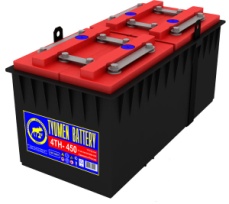 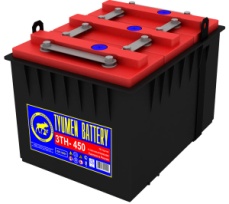 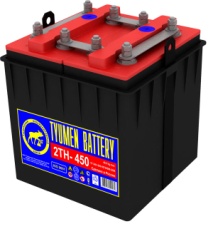 